http://nr-citynews.ru/Татарский век на берегу океанаОпубликовано 27 Ноя 2015 в рубрике «Культура» Под таким названием вчера в Музейно-выставочном центре г. Находка открылась передвижная фотовыставка, которая проводится в рамках одноименного исследовательского проекта Находкинской татаро-башкирской общественной организации «Туган Тел». 
Напомним, что этот проект, заявленный недавно для гранта, получил поддержку министерства культуры Республики Татарстан и администрации городского округа. А его партнерами стали музейно-выставочный центр Находки, краевая общественная организация татар и башкир Приморского края «Туган Ил» («Родина»), татаро-башкирская общественная организация «Туган Як» Партизанска.
На выставке представлены фотографии, сделанные в ходе исследовательской экспедиции по селам Партизанского района, моменты самых ярких событий в Приморье за последние годы, связанные с татаро-башкирской культурой. Кроме того, в экспозиции немало снимков из фотоальбомов старожилов Находки, Партизанска, сел Владимиро-Александровское и Боец Кузнецов – семей ЗИННУРОВЫХ, НАДЫРОВЫХ, ИСЛАМОВЫХ, ПАУТОВЫХ, ВАХИТОВЫХ и многих других.
Накануне открытия фотовыставки в стенах музея собрались активисты татаро-башкирской общественной организации Находки. Душевно пели народные песни под аккомпанемент Расили МИННИХАНОВОЙ, делились воспоминаниями о своих родных, рассказывали об особенностях национального костюма, читали стихи на родном языке и говорили о важности его возрождения в семьях, обсуждали темы исторического сборника, который должен выйти в рамках проекта, и с готовностью приняли предложение стать авторами его статей.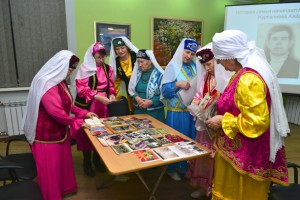 Передвижная фотовыставка «Татарский век на берегу океана» продлится до конца ноября. Затем ее путь лежит в Партизанск, а в январе с экспонатами смогут познакомиться жители села Владимиро-Александровского.Елена СТАСИНСКАЯ